Тренинг  на тему «Творческий педагог- креативные дети»Всё лучшее, что делается с намиВесенней созидательной порой,Творится не тяжелыми трудами,А легкою искрящейся игрой.И. ГуберманЦель: развитие личного креативного потенциала для продуктивных действий в ситуациях новизны и неопределенности и ориентировки в быстро меняющихся обстоятельствах.Задачи: - повышение способности генерировать нестандартные оригинальные идеи;- развитие гибкости, беглости и ассоциативности мышления;- развитие коммуникативных навыков;- формирование навыков  и умений управления творческим процессом.Ведущий: «Добрый день! Я вновь  рада вас видеть в нашем центре! И снова  надеюсь, на плодотворную работу! Сегодня мы с вами поговорим, поработаем на тему: «Творческий педагог – креативные дети». И вновь надеюсь на ваше понимание, работоспособность, доверие, хорошее настроение. Одна из главных составляющих федерального государственного образовательного стандарта, центральная фигура, без которой немыслимо их успешное внедрение в систему образования, – это педагог. Как Вы считаете, какими качествами должен обладать педагог? Ответы:• креативный;• владеющий современными образовательными технологиями;• эффективно взаимодействующий с семьями воспитанников;• открытый новшествам;• мотивированный на работу с детьми;• способный к личностному и профессиональному развитию. Без развития креативности и готовности к инновационной деятельности невозможна успешная педагогическая деятельность в наши дни. Педагоги, как никто другой должны быть креативными людьми. Ведь чтобы развивать в детях творчество, нужно самим быть творческими людьми. Нельзя создавать новое ни в одной сфере жизни, не обладая творческими способностями. Главное, что творческие способности можно развивать не только в детях, но и в себе, прежде всего в себе. Чтобы быть эффективным педагогом и сохранить при этом профессиональное здоровье необходимо видеть, находить и создавать новое в профессии. А как найти новое? По мнению советского кинорежиссёра Сергея Гиппиуса так: «Трудное сделать привычным, привычное – легким, легкое – красивым». Сегодня в ходе тренингового занятия , пожалуйста, подумайте над собственными рецептами. Для начала вспомним наши правила.Правила:Доверительный стиль общения. Для того чтобы группа работала с наибольшей отдачей и участники как можно больше доверяли друг другу, в качестве первого шага к практическому созданию климата доверия предлагается принять единую форму обращения на "ты". Это психологически уравнивает всех членов группы, в том числе и тренера, независимо от возраста. Общение по принципу "здесь и теперь". Многие люди стремятся не говорить о том, что они чувствуют, что думают, так как боятся показаться смешными. Для них характерно стремление уйти в область общих рассуждений, обсудить события, случившиеся с другими людьми. Это срабатывает "механизм психологической защиты". Поэтому во время занятий все говорят только о том, что волнует каждого; то, что происходит с нами в группе, мы обсуждаем здесь и теперь. Искренность в общении. Во время работы группы мы говорим только то, что чувствуем и думаем по поводу происходящего, т. е. только правду. Если нет желания говорить искренне и откровенно, то мы молчим. Конфиденциальность всего происходящего в группе. Все, что происходит во время занятий, никогда, ни под каким предлогом не выносится за пределы группы. Мы доверяем друг другу и группе в целом. Недопустимость непосредственных оценок человека. При обсуждении происходящего в группе мы оцениваем не участника, а только его действия и поведение. Мы не используем высказывания типа: "Ты мне не нравишься", а говорим: "Мне не нравится твоя манера общения". Мы никогда не скажем "Ты плохой человек", а просто подчеркнем: "Ты плохо поступил". Активное участие в происходящем. Это норма поведения, согласно которой мы все время, каждую минуту, активно участвуем в работе группы: внимательно смотрим и слушаем, прислушиваемся к себе, пытаемся почувствовать партнера и группу в целом. Мы не замыкаемся в себе, даже если узнали о себе что – то не очень приятное. Получив много положительных эмоций, мы не думаем исключительно о себе. В группе мы все время внимательны к другим, нам интересны другие люди. Уважение к говорящему. Когда высказывается кто – либо из членов группы, мы его внимательно слушаем, даем человеку возможность сказать то, что он хочет. Мы помогаем говорящему, всем своим видом показывая, что мы слушаем его, что мы рады за него, что нам интересны его мнение, его внутренний мир. Мы не перебиваем человека и молчим до тех пор, пока он не закончит говорить. И лишь после этого мы задаем свои вопросы, благодарим его или спорим с ним. Информирование:Креативность (от англ. create – создавать, англ. creative – созидательный, творческий) – творческие способности индивида, характеризующиеся готовностью к созданию принципиально новых идей, отклоняющихся от традиционных или принятых схем мышления и входящие в структуру одаренности в качестве независимого фактора, а также способность решать проблемы, возникающие внутри статичных систем. Согласно авторитетному американскому психологу Абрахаму Маслоу – это творческая направленность, врожденно свойственная всем, но теряемая большинством под воздействием среды.Креативность – это способность порождать необычные вещи, необычные идеи, придумывать оригинальные решения, отклоняться от традиционных схем мышления, видеть мир как-то по-особенному. Это способность человека порождать.  Это творчество, которое полезно и на работе, и в жизни. Креативный человек – это выдумщик. Это тот, кто придумывает и фантазирует. Креативность является одним из компонентов творческой личности и не зависит от эрудиции. Людей, обладающих высоким уровнем креативности, называют креативами.Как считает ряд ученых, в проявлении креативности, а точнее – дивергентного мышления, являющегося основой креативности, роль генетического фактора, в отличие от средового, невелика. Благоприятно для развития креативности повышенное внимание к способностям ребенка, ситуация, когда талант становится организующим началом в семье.Семейная среда, где, с одной стороны, есть внимание к ребенку, а с другой стороны, к нему предъявляются различные несогласованные требования, где мал внешний контроль за поведением, где есть творческие члены семьи и поощряется нестереотипное поведение, приводит к развитию креативности у ребенка.Т.С. Суслова выявила основные черты, характерные для креативных личностей. Это сознательность, ответственность, упорство, чувство долга, высокий контроль над поведением и эмоциями, решительность, предприимчивость, склонность к риску, социальная смелость, интернальный локус контроля, интеллектуальная лабильность.В.Н. Дружинин (1999) полагает, что развитие креативности идет по следующему механизму: на основе общей одаренности под влиянием микросреды и подражания формируется система мотивов и личностных свойств (нонконформизм, независимость, мотивация самоактуализации), и общая одаренность преобразуется в актуальную креативность, т. е. креативность – это синтез одаренности и определенной структуры личности.Препятствуют проявлению креативности низкий интеллект, нейротизм и тревожность.Два главных проявления креативности:Возможность продуктивно действовать в ситуациях новизны и неопределённости, при недостатке информации, когда нет заранее известных способов действий, гарантировано ведущих к положительному результату.Возможность создавать какой-либо продукт, обладающий новизной и оригинальностью.1.Поле для креативности – это не только виды деятельности, традиционно относимые к творческим (рисование, игра на сцене и т.п.), но и любые жизненные ситуации, в которых присутствуют новизна и неопределенность.2.Креативность – это не единичная способность, а комплекс особенностей интеллекта и качеств личности, а также общая жизненная позиция человека. Она не сводится ни к какому-то единичному психологическому качеству, ни к специальным творческим способностям (художественным, музыкальным и т.п.)3.Креативность неспецифична, она не связана жестко с конкретными видами деятельности и может активизироваться в самых разных ситуациях. Её тренировка в каком-то одном виде деятельности ведёт к тому, что она начинает ярче проявляться в других видах.4.Креативность той или иной степени свойственна всем людям, а не является уникальным психологическим качеством, «печатью гения». Конечно, степень её выраженности существенно различается, однако у большинства людей она вполне достаточна, чтобы творчески подходить к решению жизненных проблем. Если этого не случается, то проблема обычно не в отсутствии творческих способностей, а их недостаточной «настройке», неумении ими пользоваться."Креативность - это значит копать глубже,смотреть лучше, исправлять ошибки,беседовать с кошкой, нырять в глубину,проходить сквозь стены, зажигать солнце,строить замок на песке, приветствовать будущее".Сегодня мы с вами попробуем себя в этой роли.Упражнение - приветствие. «Веселое знакомство»Инструкция: "Встаньте напротив друг друга в паре или сядьте. Представьте себе, что сложилась такая ситуация, что вам необходимо перевоплотиться в животное. Подумайте и скажите собеседнику, какое животное Вы бы выбрали. А теперь представите, что Вы встретились и Вам необходимо поздороваться друг с другом. При этом приветствие возможно только руками (лапами или хвостами). Закройте глаза. По команде ведущего пусть ваши руки (лапы или хвосты) сначала найдут:1) друг друга;                         5) подерутся;
2) познакомятся;                         6) помирятся;
3) проявят симпатию;                 7) попрощаются.Упражнение «Оксана – омлет- Оренбург»Ведущий: «Для того чтобы нам с вами познакомиться, необходимо представиться, но делать мы это будем следующим образом.Каждый участник по очереди называет свое имя  и на первую букву своего имени  называет блюдо (любимое или другое) и город». Например: «Оксана-омлет- Оренбург».Тест «Художник или мыслитель»Тест состоит из трёх этапов.«Пальцы»Инструкция: Каждый участник переплетает пальцы правой и левой рук между собой и смотрит, палец какой руки оказался сверху. Если палец правой, то он записывает букву «П», если левой – «Л».«Аплодисменты»Инструкция: Каждый хлопает в ладоши, изображая аплодисменты, и смотрит, какая раку (ладонь) при этом оказывается сверху – правая или левая. По результатам также записываются соответствующие буквы.«Наполеон»Инструкция: Стать в позу «Наполеона», скрестив руки на груди и тоже посмотреть, какая рука окажется сверху. Результат также фиксируется.Теперь время небольшого предварительного анализа. Результат «ППП» говорит о ярко выраженном левополушарном  преобладании, то есть о приоритете мыслительных  способностей над творческими. Результат «ЛЛЛ» говорит о ярко выраженных правополушарных творческих способностях. Промежуточные результаты типа «ПЛП», «ППЛ», «ЛПЛ», «ЛПП», «ЛЛП» ориентируют на «смешанный» вариант, когда в человеке сочетаются и право- и левополушарные способности.Упражнение «Стоп-кадр»Инструкция: Участники свободно перемещаются по аудитории. По команде ведущего, подаваемый с помощью хлопка в ладоши, они останавливаются и демонстрируют благодаря  мимике и пантомимике (позе, жестам, движением тела) то слово, которое называет ведущий. «Стоп –кадр» продолжается 8 -10 секунд, после чего по повторному хлопку ведущего участники опять начинают свободно перемещаться по помещению, пока не прозвучит следующий хлопок и не будет названо очередное слово. Желательно заснять «стоп – кадр» с помощью цифровой фото – или видеокамеры и продемонстрировать отснятые материал участникам непосредственно после упражнения.Можно использовать, например, такие наборы слов:Время, прошлое, детство, настоящее, учеба, будущее, профессия, успех.Встреча, общение, понимание, дружба,  любовь, семья, счастье.       Психологический смысл упражнения. С одной стороны, упражнение развивает навыки экспрессии, с другой – дает возможность участникам в новом ракурсе взглянуть на свое отношение к тем жизненным сферам, которых касаются слова.Упражнение «Креативность» (световые столы)Разделить на подгруппыИнструкция: Предлагаю каждой группе  нарисовать   в виде образа, символа, предмета, явления природы и т.д. понятие «креативность», как вы её понимаете. После того как все завершат рисунки, рассказываете о своем рисунке, о том, как вы понимаете, что такое креативность. При необходимости уточняется содержание высказываний.        А теперь Вам предлагается:сформулировать понятие «КРЕАТИВНОСТЬ»обсудить и перечислить проявления «КРЕАТИВНОСТИ» в нашей повседневной жизни, зачем она нужна?Каковы условия формирования «КРЕАТИВНОСТИ»?Возможно, ли развить «КРЕАТИВНОСТЬ» или нет?»Обсуждение: Затем каждая команда представляет свои идеи.Смысл упражнения: Осмысление креативности через образное восприятие участников. Прояснение понятия «креативность» и обсуждение проявления креативности, условия формирования и развития. Упражнение 2 «Психологический портрет по фамилии».Разделить на подгруппыЦель: развитие воображения, гибкости и ассоциативности мышления.Инструкция: Называется фамилия человека, на основании которой необходимо дать его словесный портрет. Участник описывает черты характера, привычки, возраст, профессию, образование, увлечения, фрагменты биографии данного человека (словом все, что возникает в его воображении на данный стимул). Для задания отбираются фамилии, многозначные по смыслу, необычные, интересные по звучанию, например: Шило, Чучкин, Размазняева, Громыхайло, Вертопрахов, Сундучкова, Прилипин, Трихлеб, Торженсмех, Топорищев, Семибабин, Зябликов, Тюлькин, Свистодырочкин, Борщ, Сусальный, Муха, Недавайло, Страдалина, Губа и т. д.(можно группу разделить на подгруппы).ОбсуждениеКакие чувства вызвала фамилия? Легко ли было описать человека? Что помогло это сделать?Упражнение « Предложения»Информирование: «Мышление человека можно сравнить с песочницей. Если лить воду на песок, то сначала она растечется по небольшой площади, а потом начнет углублять ямку и собираться там. То же самое и с головой. Проблемы (и вообще данные) – это вода, которая оставляет следы. Ямка – это мыслительный шаблон.Шаблоны помогают распознавать ситуацию и быстро реагировать на нее. Достаточно один раз уколоться о кактус, чтобы перестать их покупать.Собравшись вместе, шаблоны образуют вертикальное мышление («поле проб и ошибок»). Оно помогает при решении повседневных рутинных задач. Попадая в ямку-шаблон, информация стекает вниз, углубляя ее.        Вертикальное мышление убивает креативность. Человек, мыслящий шаблонами, не может придумать ничего нового. Потому что для этого нужно выйти за рамки привычной трактовки, сломать шаблон, освоить новые горизонты данных».Участники группы сидят по кругу (либо фронтально) У них в руках листы бумаги и ручки. Инструкция: " Мы с Вами попробуем сломать шаблоны вертикального мышления!Задание, которое я сейчас вам предложу, надо будет выполнять письменно. Напишите в верхней части листа четыре буквы: Н Г О К. По моему сигналу мы начнем работу: надо будет составить как можно больше предложений, причем в каждом из написанных вами предложений первое слово должно начинаться на букву Н, второе – на букву Г, третье – на О, четвертое на К. Например, "Николай Говорит Очень Красиво". Сейчас у вас есть три минуты на выполнение задания. Начали".Через 4 минуты ведущий предлагает каждому ребенку по очереди сказать, сколько у него написано предложений, а затем просит каждого прочитать одно из написанных им предложений, любое, по выбору самого участника. Это может быть то предложение, которое сам участник считает наиболее удачным.Затем ведущий предлагает участникам разделиться на две команды и продолжить составление предложений еще в течение трех минут. Когда отведенное время закончится, каждая команда сообщает, сколько удалось написать предложений и зачитывает их.Смысл упражнения: При ознакомлении с результатами работы участники обнаруживают для себя не использованные ими стилевые, содержательные и другие возможности для составления предложений, что усиливает их мотивацию и позитивно сказывается на результатах последующей работы.Обсуждение: Какие предложения запомнились участникам? Какие представляются самыми интересными и оригинальными по стилю и содержанию? Упражнение «Друдлы»Инструкция: Посмотрите на картинку и попробуйте назвать все, что может быть на ней нарисовано. Для развития воображения в рамках повышения своей креативности попытайтесь найти такое значение картинки, которое не сразу приходит на ум.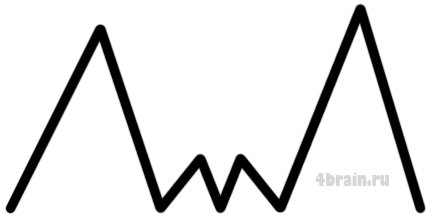 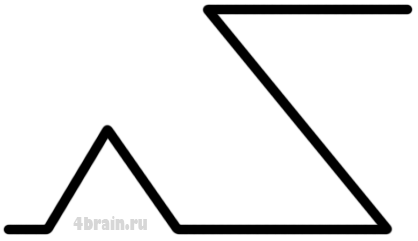 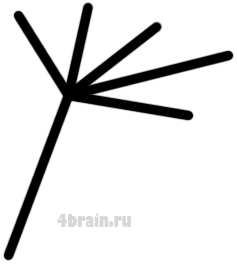 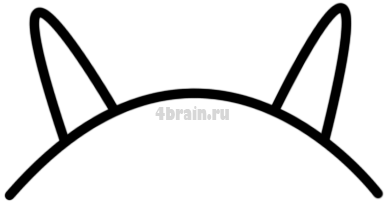 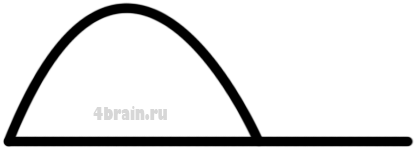 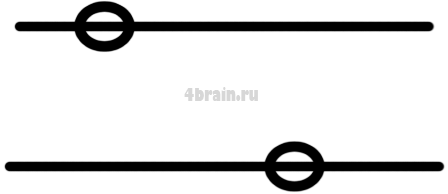 Упражнение «Стаканчик»Инструкция:  необходимо передать стаканчик по кругу таким образом, чтобы  способы передачи его от игрока к игроку ни разу не повторился. Для тех, кто никак не может придумать оригинальный, ещё не использованный в игре способ передачи стаканчика, команда придумывает смешные  штрафные санкции. Все  штрафы отрабатываются в конце игры. Можно использовать другой предмет, например мячик или игрушку.      Упражнение «Угадай, что написано»Инструкция: «Сейчас я приколю карточку с написанным на ней словом на спину одному из нас так, чтобы он не видел, что на ней написано. Мы все сможем прочитать написанное слово, но при этом ничего не будем говорить. Его задача – узнать, что написано на карточке. Для выполнения этой задачи он может называть любого из нас, по своему выбору, и тот, кого он назовет, постарается, пользуясь только невербальными средствами, «сообщить» ему, что написано на карточке».Слова:КенгуруСтолТелефонДеревоЧасыРозаВоздушный шарКнига Субтест «Эскизы»Инструкция: На листе  двенадцать кругов,  ваша задача превратить эти кружки, чтобы получились интересные рисунки;  можно также  объединять  кружки. Подпиши название каждого рисунка.Время выполнения задания — 10 минут.ОбсуждениеУпражнение  «Волшебный зоопарк»(работа с кинетическим песком)Инструкция: представить себе какого-то животного, сделать из песка какую-то часть, желательно неузнаваемую. Дальше по часовой стрелке, каждый участник добавляет какую-то часть каждому, в результате получается коллективное животное. Каждый участник может его изменить по желанию.ОбсуждениеКакое животное было задумано?Понравилось ли животное, которое получилось?Какие чувства и эмоции возникают у вас, глядя на это животное?Понравилось данное упражнение и почему?Упражнение «Рифмовки»Описание упражнения. Участникам предлагается завершить в рифму несколько фраз, касающихся прошедшего тренинга. В частности, можно предложить такие фразы.+  Мы встречались, мы играли, креативность развивали... +  Мы на тренинг приходили, где нас с вами научили...+  Креативность — что за птица?.. +  Нам запомнилось так ярко... +   Завершается наш тренинг...Время для размышлений дается исходя из расчета 2-3 минуты на фразу. Нет смысла настаивать, чтобы каждый участник обязательно предложил завершения каждой из них.Психологический смысл упражнения. Такое задание дает возможность, с одной стороны, задуматься над содержанием и результатами прошедшего тренинга, а с другой стороны — выразить результаты этих раздумий в творческой форме.Обсуждение. Какие варианты рифмовок лучше всего запомнились, чем именно?   Работа с метафорическими картами «Огонь, мерцающий в сосуде»Инструкция: «А сейчас вы сами попробуете найти свое настроение и сравнить, насколько ваше чувства (настроение)  совпадают с теми чувствами, которые  нашел ваш партнер по группе.Выберите сосуд, который  был бы похож на вас.Выберите карты (из фонов) похожие на то настроение. Расскажите о своем выборе.Мир тесен.Глаза разбегаются.Одна нога здесь, другая там.От зубов отскакивает.Точка зрения.Природа отдыхает.Шило, Чучкин, Размазняева, Громыхайло, Вертопрахов, Сундучкова, Прилипин, Трихлеб, Торженсмех, Топорищев, Семибабин, Зябликов, Тюлькин, Свистодырочкин, Борщ, Сусальный, Муха, Недавайло, Страдалина, Губа.Шило, Чучкин, Размазняева, Громыхайло, Вертопрахов, Сундучкова, Прилипин, Трихлеб, Торженсмех, Топорищев, Семибабин, Зябликов, Тюлькин, Свистодырочкин, Борщ, Сусальный, Муха, Недавайло, Страдалина, Губа.